БИБЛИОТЕКА АСТРАХАНСКОГО ФИЛИАЛА ФГБОУ ВО «СГЮА»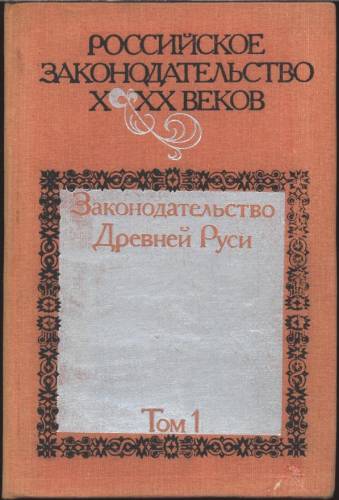 БИБЛИОГРАФИЧЕСКИЙ СПИСОКЗаконодательство Руси: X – XVII вв.Составитель:                                                                                 библиограф 2 категорииЛогунова И. В.,библиотекарь 1 категории       Веляева М. И.Под редакцией:зав. отд. библиотеки                          Акишкиной Т. Н.АСТРАХАНЬ – 2016Законодательство Руси X – XVII вв: библиографический список / сост. И. В. Логунова, М. И. Веляева; под ред. зав. отделом библиотеки Т. Н. Акишкиной. – Астрахань : Астраханский филиал ФГБОУ ВО «СГЮА», 2016. – 18 с.В список вошли нормативно-правовые акты, статьи, и учебная литература по теме. Список подготовлен для преподавателей и студентов. Список составлен на основе имеющихся в фонде библиотеки изданиях, с привлечением электронных ресурсов СПС «КонсультантПлюс», «Гарант» и ЭБС «Университетская библиотека онлайн».ПредисловиеНаличие законодательных актов – это признак государственности. И не важно, где эти акты будут увековечены – высечены на скалах, вытиснены на глиняных плитках или нацарапаны на бересте. Важен сам факт их существования. Поэтому любые исторические упоминания о наказаниях за совершенные преступления и проступки, очень важны для характеристики нации. Судебный поединок, поле Говоря о законах, существовавших на территории древнерусского государства, историки чаще всего опираются на свод законов и указов, древнейший памятник русского права, именуемый «Русская, Правда». Это вполне закономерно и понятно. С официальным законодательством человек в древнем государстве обществе сталкивался нечасто. Видимо, с этим связана размытость в древности понятия о законодательном памятнике: все ранние законы передаются в окружении текстов, не имеющих собственно юридического характера. Большая же часть повседневных отношений средневекового человека с окружающими регулировалась нормами обычного права или традицией. Она, как правило, не находила отражения в памятниках письменного права, поскольку не нуждалась в санкции (утверждении законодательной властью). Подобная фиксация - в виде исключения - была возможна в основном в тех случаях, когда обычай приходил в противоречие с новыми отношениями, формирующимися в обществе, и нуждался в некоторой корректировке. Нормы обычного права могли рассматриваться в качестве источника письменных правовых норм, которые были призваны регулировать либо отношения между новыми, прежде не существовавшими социальными группами, либо новые отношения, в которые не вступали члены традиционного общества.Роль традиции - обычного права в древней Руси была особенно велика, поскольку в силу ряда культурно-исторических причин здесь отсутствовала рецепция римского права, заложившая основы правовых отношений средневековых государств Западной Европы. В какой-то степени роль, эквивалентную римскому праву, на Руси играли правовые нормы, зафиксированные в Библии.При изучении законодательных источников следует помнить, что каждая правовая норма и закон в целом формулируют желательные стандарты поведения и поступков.Кроме того, нельзя забывать, что до сер XVII в. на Руси ни один закон никогда полностью не выполнялся.Определенные сложности в изучении ранних законодательных источников вызывает разделение их на отдельные статьи. При этом учитываются киноварные заголовки, инициалы (или пропуски для них), грамматическая структура фраз. От того, насколько точно осуществлено членение текста, во многом зависит верное понимание, как отдельных правовых норм, так и общего смысла законодательного источника.Основные законодательные источники Древней Руси – это «Правда Ярославичей» и «Русская правда». Слово «Правда» означало в древнерусском понимании - закон. В создании «Русской правды» участвовали Ярослав Мудрый и Илларион. Она является переложением с греческого законодательного канона. «Русская правда» определяла, что судит князь, а что митрополит. «Русская правда» составлена в 20-70-х годах XI века и сохранилась в двух списках Новгородской летописи 1016 года и в 11 списках 11-17 веков. Она включалась во все юридические сборники и работала вплоть до 16 века.Новгородское гражданское законодательство отражено в «Сокращенной правде», которая сохранилась в двух списках 14 века.Судебное право отражено в «Псковской судной грамоте», сохранившейся в 2-х списках 16 века и в трех редакциях. Первая редакция находится в Воронцовском полном списке 1397 года, куда еще входила грамота Александра Невского и насчитывала всего 50 статей. Вторая редакция находится в Синодальном списке 1409-1424 года, куда добавлено 35-36 статей. 3-я редакция «Псковской судной грамоты» датируется 1462 годом, и прибавлено 12 заключительных статей. Итак, в заключительном варианте "Псковская судная грамота" насчитывает 98 статей плюс дополнения.Основные законодательные памятники 15 века - Законы Золотой орды. Это, прежде всего, - Ханская грамота, которая давала право на великое княжение. Первым получил ярлык отец Александра Невского - Ярослав Всеволодович, последний - Даниил Галицкий. Также были - Уставные грамоты (16 штук), которые оформлялись в виде законодательных актов. Винская уставная грамота (конца 14 века) закрепляла разделение компетенций центральной и местной властей. Белозерская уставная грамота 1488 года.1497 год - первый опыт кодификации общерусских правовых норм – «Судебник». Источниками для его составления послужили «Русская Правда» - взято 25 статей, «Псковская судная грамота» - 9 статей; из уставных грамот - 10 статей; плюс новые статьи.Состав «Судебника»:- Постановления о центральном Суде - с 1 по 36 статьи;- Постановления о местном суде - 37-45 статьи;- Постановления по материальному, гражданскому и уголовному праву - 46-66 статьи.На 1497 год в «Судебнике» присутствовали 67-68 статьи. 1547 год- Иван Грозный становится царем и создает новый «Судебник» в 1550 м году. Этот «Судебник» сохранился в сорока списках 16-17 века. Принят при участии Боярской думы и утвержден в 1551 году Стоглавым собором. В новом «Судебнике» отражена тенденция к закреплению централизации управления. Он также дополнен новыми указами, в числе которых «О полном запрете выхода крестьян в Юрьев день». При Иване Грозном создается новая государственная структура - Приказы. Во главе - дьяки и подъячие. На том же Стоглавом соборе в 1551 году принят «Стоглав» (Судебное уложение), в котором расписаны взаимоотношения светских и церковных властей. В качестве новой государственной доктрины принято православное самодержавие. В 1649 году принимается «Соборное уложение», которое подготавливали полтора года. В середине 1648 года земство обращается к царю с просьбой о новом судебном и законодательном уложении. 29 января 1649 года Земский собор закрепляет это уложение. В состав этого «Соборного уложения» входят 959 составных частей. Оно действует до Петровского времени включительно. В Соборном уложении зафиксирован переход от сословных представителей монархии к абсолютизму.Определены:- понятия государственного суверенитета – безопасность;- подданности, военный долг;- государственно-политические преступления;- вопросу материального и процессуального права;- судопроизводство.В 1649 году юридически оформляется крепостное право в России. 9 статья 11 глава Соборного уложения закрепляет бессрочный сыск крестьян.Также на Руси существовало каноническое право - совокупность церковных норм, обязанных для данной конфессии. Существовали апостольские правила,Вселенские/Соборные/Святоотеческие правила. Всего существует 85 канонических правил св. Отцов, которые принимались на 7 Вселенских соборах.325 год - Первый Вселенский собор- принят символ Веры. 787 - Никейский собор.Православных соборов было 10. Итогом которых стало «Мерило Праведное», которое сохранилось в 5 списках 14-15 вв., и являлось пособием для судей.Также были и «Царские указы», которые издавались по очень важным событиям.Учебная и научная литератураАлехин, Д.В. Исторические этапы развития законодательства об уголовно-процессуальном иммунитете отдельных категорий лиц (IV - начало XX в.) // История государства и права. 2014. - N 23. - С. 51 - 54.Ананьева, К.Я., Ананьев, А.Г. Обычай и его значение как источника гражданского права // Юрист. - 2015. - N 15. - С. 35 - 39.Баскова, А.В. Церковные соборы как органы по управлению монастырским имуществом в XVI-XVII вв. // История государства и права. – 2013. - N 17. - С. 38-41.Безус, Н.Б. Из истории становления процессуального права России (на примере Новгорода XVI – XVII вв.) // История государства и права. – 2010. - N 5. - С.34-37.Белковец, Л.П. Духовные и договорные грамоты великих и удельных князей как памятники права Московской Руси XIV - XV вв. // История государства и права. - 2012. - N 20. - С. 38 - 41.Белякова, Е.В. История развития российского уголовного законодательства об ответственности за ненасильственные половые преступления в отношении несовершеннолетних // "Вопросы ювенальной юстиции". - 2014. - N 2. - С. 7 - 11.Великая, В.Е. Правовое положение подсудимого по законодательству IX – XIVвв. // История государства и права. – 2013. - N 2. - С.32-36.Водопьянова, М.В. Борьба светских и церковных судов за юрисдикцию в XVII в. // Адвокат. - 2015. - N 11. - С. 67 - 71.Георгиевский, Э.В. Собственность как объект охраны в уголовном праве Древней Руси // Lex russica. - 2013. - N 4. - С. 410 - 420.Глухов, В.А. «Забытые» правовые документы средневековой Руси // Закон и право. – 2007. - №9. – С.106-108.Гончаров, Д.Ю. Законодательство криминального цикла в X-XV веках // Журнал российского права. – 2011. - №7. – С.86-93.Гринев, В.А. История российского законодательства в научном наследии И.Д. Беляева // История государства и права. - 2012. - N 12. - С. 13 - 17.Гумилев, Л.Н. От Руси до России. Очерки этнической истории. – М.: Айрис-пресс, 2003. – 320 с.Дорская, А.А. Проблема отражения особенностей национальной культуры в периодизации истории государства и права России // История государства и права. - 2015. - N 12. - С. 17 - 20.Древнерусское право: учебное пособие/ под ред. Т.Е. Новицкой. – М.: ЗЕРЦАЛО, 1998. – 96с.Дьячкова, А.И. Органы судебной власти в эпоху Русской Правды // Юридический мир. - 2010. - N 7. - С. 42 - 44.Ермолович, В.И. Договор найма в праве Древнего Рима и стран средневековой континентальной Европы: сравнительный анализ // Российский юридический журнал. - 2014. - N 6. - С. 169 - 176.Ерпылев, И.В. Развитие идеи о допустимости уголовно-процессуальных доказательств в уголовном процессе России до 1864 г. // История государства и права. - 2014. - N 21. - С. 21 - 27.Ершова, Н.В. История развития норм о подложности судебного доказательства в российском процессуальном законодательстве // Актуальные проблемы российского права. - 2013. - N 3. - С. 319 - 324.Ефремов, В.А. К вопросу о становлении института наследственных правоотношений в памятниках русского права (историко-правовой анализ). Дореволюционный период // История государства и права. – 2011. - №15. - С.19-22.Зенин, С.С. Роль и значение Земского Собора 1613 г. // История государства и права. – 2013. - №3. - С.9-13.Ильяшенко, К.В. Судебное представительство в России до 1917 года (исторический аспект) // Адвокатская практика. - 2016. - N 1. - С. 51 - 55.Исаев, М.А. История Российского государства и права: учебник / МГИМО (Университет) МИД России. М.: Статут, 2012. - 840 с.Источники права Новгородского государства. Государство и право Пскова// Отечественная история государства и права: учебное пособие/ под ред. Ю.М. Понихидина. – 3-е изд., стер. – Саратов: Изд-во ГОУ ВПО «Саратовская государственная академия права», 2008. – Лекция 3. – С.44-46.Исхаков, Э.Р., Аксенов, С.Г. Особенности обеспечения и защиты прав граждан на охрану здоровья и медицинскую помощь, а также прав пациентов в нормативно-правовых актах допетровской Руси // История государства и права. – 2012. - №20. - С.25-29.Карнушин, В.Е. Беститульное владение и его защита. М.: Статут, 2015. - 176 с.Карпов, С.И. Подсудность наследственных дел в Древней Руси // Вестник Саратовской государственной академии права. - 2006. - N 4.Козельская, Н.Л. Институт вины в отечественном уголовном законодательстве: исторический аспект.) // История государства и права. – 2014. - №1. - С.53-58.Колоколов, Н.А. История российского правосудия: проблемы познания // История государства и права. - 2009. - N 10.Коренев, Д.М. Одежда и чинопочитание в источниках русского церковного права второй половины XVIв. // История государства и права. – 2010. - №1. - С.8-10.Кудашев, Ш.А. Ответственность судей в Древней Руси: период феодальной раздробленности // История государства и права. - 2011. - N 23. - С. 38 - 41.Лаптев, В.А. Правовое регулирование предпринимательства в России (исторический аспект) // Lex russica. - 2015. - N 4. - С. 33 - 45.Лаптев, В.А. Российские правовые обычаи в предпринимательстве // Право и экономика. - 2016. - N 2. - С. 4 - 9.Лоба, В.Е. Вопросы преступления и наказания в Новгородской судной грамоте // Российский юридический журнал. - 2014. - N 2. - С. 181 - 186.Лукьянов, С.А. Государство и Церковь в борьбе с "городскими ересями" в Древней и Московской Руси в XIV - XVI вв. // История государства и права. - 2010. - N 1. - С. 11 - 13.Любавский, М. К. Лекци по древней русской истории до конца XVI века. – 4-е изд., доп. – СПБ.: Издательство «Лань», 2000. - 480 с.Лядащева-Ильичева, М.Н. Систематизация права в России середины XVII века // Вестник СГАП. – 2009. - №3. – С. 203-206.Лядова, М.В., Тучик, Е.С., Лядова, А.В. Историко-правовой анализ вопросов тяжести причинения вреда здоровью в первых законодательных документах // История государства и права. - 2014. - N 11. - С. 14 - 18.Максимова, Н.А. Вопросы чиновной идентификации княжеских слуг, осуществлявших сбор виры по "Русской Правде", жалованным и уставным грамотам // История государства и права. - 2012. - N 16. - С. 25 - 28.Максимова, Н.А. Общие административно-полицейские функции древнерусской службы исполнения судебных решений // Административное право и процесс. - 2012. - N 9. - С. 54 - 57.Максимова, Н.А. Проблемы должностной и функциональной идентификации вирника как княжеского служащего // Административное право и процесс. – 2012. - N 10. – С.53-56.Максимова, Н.А. Служебное значение мечника Русской Правды (историко-правовое исследование) // Административное право и процесс. - 2012. - N 8. - С. 19 - 22.Маркунцов, С.А. Исторические особенности возникновения первичных уголовно-правовых запретов // Журнал российского права. - 2014. - N 1. - С. 132 - 142.Миронова, А.Н. Становление и развитие норм о трудовом договоре (исторический аспект) // Адвокат. - 2016. - N 2. С. - 93 - 96.Мирошниченко, Н.В. Ответственность за нарушение профессиональных обязанностей в истории древнерусского права (X-XII вв.) // История государства и права. – 2012. - N 20. - С.22-25.Мухаметшин, А.Ф. Правовые основы раскрытия и пресечения преступлений на Руси (X - XVI вв.) // История государства и права. – 2010. - N 3. - С.19-22.Назипов, И.И. Русские земли по отношению к улусу Джучи (орде): это государство-вассал или часть ордынского государства? // Вестник Пермского университета. Юридические науки. - 2012. - N 2. - С. 41 - 51.Новгородское и Псковское государство. Право северо-западной Руси// История государства и права России: учебник/ И.А. Исаев. – 4-е изд., перераб. и доп. – М.: Проспект, 2010. – Гл.1. – С.63-67.Общая характеристика Соборного уложения 1649 года. Правовое положение населения по Соборному уложению 1649 года. Изменения в праве// Отечественная история государства и права: учебное пособие/ под ред. Ю.М. Понихидина. – 3-е изд., стер. – Саратов: Изд-во ГОУ ВПО «Саратовская государственная академия права», 2008. – Лекция 5. – С.79-87.Омельянчук, С.В. Условия заключения христианского брака в Древней Руси // История государства и права. - 2011. - N 24. - С. 38 - 41.Оноколов, Ю.П. Военно-уголовное законодательство Российской империи // Военно-юридический журнал. - 2014. - N 9. - С. 15 - 19.Оноколов, Ю.П. Возникновение и развитие военно-уголовного законодательства в России до образования Российской империи // Военно-юридический журнал. - 2015. - N 10. - С. 18 - 21.Осипян, Б.А. Русский Судебник 1497 г. как право-идеологическая основа зарождения централизованного государства // История государства и права. – 2011. - N 4. - С.23-27.Осипян, Б.А. Судебник 1550 года, «Домострой» и иные уставные царские грамоты и указы как законодательное проявление особенностей святорусского правосознания // История государства и права. – 2012. - N 17. - С. 14-20.Оспенников, Ю.В. Губные грамоты ХVI в. как источник пенитенциарного права // Уголовно-исполнительная система: право, экономика, управление. – 2012. - №6. – С.9-12.Оспенников, Ю.В. Жребий в русском праве в X - XV вв. // Вестник Саратовской государственной академии права. - 2006. - N 3.Оспенников, Ю.В. Особенности судопроизводства по Новгородской Судной грамоте // История государства и права. - 2014. - N 1. - С. 41 - 46.Оспенников, Ю.В. Решения соборов в русском средневековом праве (XI – XVI вв») // История государства и права. – 2012. - №12. - С.30-31.Оськина, И., Лупу, А. Русская правда о мошенничестве // ЭЖ-Юрист. - 2013. - N 8. - С. 1 - 6.Откуда пошел русский суд: От Устава князя Владимира Святославовича до Полного собрания законов Российской империи // Российская юстиция. - 2003. - N 1.Панова, И.В. Возмещение вреда, причиненного незаконными действиями административных органов: история вопроса, ответственность за убытки // Административное право и процесс. - 2014. - N 4. - С. 43 - 49.Парфиненко, И.П. Уголовное наказание в России: краткий историко-правовой обзор // Российский следователь. - 2015. - N 13. - С. 48 - 50.Пашин, С.С. Присяга в судебной практике Галицкой (Червоной) Руси XV века и рота Русской Правды // История государства и права. - 2015. - N 11. - С. 32 - 35.Петров, И.В. Государство и право древней Руси (750-980 гг.): монография/ И.В. Петров. – СПб.: Изд-во Михайлова В.А.,2003. – 413с.Петров, Ю.И. Истоки преступлений по должности в России // История государства и права. - 2015. - N 15. - С. 28 - 33.Петров, Ю.И. Эволюция управления сборами таможенных платежей в России в XVI - XVII вв. // Таможенное дело. - 2016. - N 1. - С. 36 - 40.Платонов, С.Ф. Полный курс лекций по русской истории. - СПб.: Феникс, 1999. – 576 с.Погорецкий, Н.А. Русская Правда о поиске преступников и доказывании их вины // История государства и права. - 2004. - N 3.Поскребнев, М.Е. Влияние языческих представлений славян о мести на древнерусское гражданское судопроизводство // Вестник гражданского процесса. - 2014. - N 4. - С. 63 - 73.Правосудие в современном мире: монография / В.И. Анишина, В.Ю. Артемов, А.К. Большова и др.; под ред. В.М. Лебедева, Т.Я. Хабриевой. - М.: Норма, Инфра-М, 2013. - 704 с.Развитие русского феодального права. Судебники 1497 и 1550 гг.// История государства и права России: учебник/ И.А. Исаев. – 4-е изд., перераб. и доп. – М.: Проспект, 2010. – Гл.2. – С. 150-168.Рехтина, И.В. Предпосылки принципа правовой определенности (res judicata) в источниках права Древней Руси X - XVI вв. // История государства и права. - 2014. - N 15. - С. 16 - 21.Рожнов, А.А. Влияние судебной практики на уголовное законодательство Московского государства // История государства и права. – 2013. - N 17. - С.53-56.Рожнов, А.А. К проблеме определения преступлений, каравшихся, смертной казнью по Судебнику 1497 г. // Российский юридический журнал. – 2011. - N 5. – С.197-208.Рожнов, А.А. Обычное право как источник уголовного права Московского государства // История государства и права. – 2013. - N 7. - С.38-42.Романовская, В.Б., Мигунова, Т.Л. Судебная власть - исторически первая ветвь государственной власти // Российский судья. - 2002. - N 5.Рубаник, В.Е. О некоторых новых тенденциях в исследовании истории суда и правосудия в Древней Руси IX - XV вв. в современной историографии // История государства и права. - 2013. - N 22. - С. 47 - 52.Рубаник, В.Е. Суд в Древней Руси: этапы формирования и некоторые проблемы изучения // История государства и права. - 2012. - N 20. - С. 29 - 32.Рябченко, О.Н. Развитие российского законодательства об ответственности за преступления против порядка управления в X - начале XIX в. // Административное и муниципальное право. - 2016. - N 1. - С. 72 - 80.Савченко, Д.А. «Переветнику живота не дати»: ответственность за помощь врагу по Псковской судной грамоте // Актуальные проблемы российского права. - 2014. - N 5. - С. 767 - 774.Сахапов, Р.Р. Становление и способы оформления принципов устности, письменности и непосредственности уголовного судопроизводства в дореформенной России (XV - первая половина XIX В.) // История государства и права. - 2014. - N 8. - С. 33 - 36.Семыкина, О.И. Генезис уголовно-процессуального законодательства об ответственности юридических лиц в России // Журнал российского права. - 2016. - N 1. - С. - 138 - 146.Серов, Д.О., Федоров, А.В. Следствие в Древнерусском государстве X - XIV вв. // Российский следователь. - 2015. - N 1. - С. 53 - 56.Ситникова, А.И. Соборное уложение 1649 г. как законодательный правовой памятник // История государства и права. - 2010. - N 22. - С. 24 - 26.Смирнов, А.М. Правовая регламентация самосуда как способ реализации внесудебных форм защиты прав и свобод личности в период становления российского государства и права // История государства и права. - 2015. - N 11. - С. 61 - 64.Смирнов, А.М. Судебный поединок в Древней Руси как вид внесудебного разбирательства // Российский судья. - 2014. - N 2. - С. 39 - 41.Смирнов, С.А. Теория и история наследственного права России: вопросы развития // Наследственное право. - 2014. - N 3. - С. 18 - 21.Соборное уложение 1649 г. как свод феодального права// История государства и права России: учебник/ И.А. Исаев. – 4-е изд., перераб. и доп. – М.: Проспект, 2010. – Гл.2. – С.177-217.Соколова, О.В. Юридическая природа самоуправства в историко-правовом аспекте (конец XIV - начало XX в.) // История государства и права. - 2015. - N 22. - С. 9 - 14.Спектор, Л.А. Проблема получения достоверных доказательств в российском законодательстве X - начала XX в. // Правоведение. - 2006. - N 3.Сравнительное правоведение: национальные правовые системы / И.С. Власов, В.И. Лафитский, О.А. Макаренко и др.; под ред. В.И. Лафитского. - М.: ИЗиСП, КОНТРАКТ, 2012. Т. 1: Правовые системы Восточной Европы. - 528 с.Становление древнерусского права. Русская Правда// История государства и права России: учебник/ И.А. Исаев. – 4-е изд., перераб. и доп. – М.: Проспект, 2010. – Гл.1. – С.39-51.Стоглав 1551 года. Семейно-брачное право// Отечественная история государства и права: учебное пособие/ под ред. Ю.М. Понихидина. – 3-е изд., стер. – Саратов: Изд-во ГОУ ВПО «Саратовская государственная академия права», 2008. – Лекция 4. – С.71-73.Струков, Д.И. О становлении и развитии института дознания в системе судебных приставов России // Практика исполнительного производства. - 2014. - N 4. - С. 33 - 35.Стус, Н.В. «Сыск», «суд» и «розыск» в уголовно-процессуальном законодательстве России XV - XVIII вв. // Юридический мир. - 2015. - N 4. - С. 58 - 63.Стус, Н.В. Грамоты как источники уголовно-судебного права Московского государства конца XIV - XVI веков // Российский судья. - 2015. - N 5. - С. 40 - 43.Судебник 1497 года. Общая характеристика Судебника 1550 года// Отечественная история государства и права: учебное пособие/ под ред. Ю.М. Понихидина. – 3-е изд., стер. – Саратов: Изд-во ГОУ ВПО «Саратовская государственная академия права», 2008. – Лекция 4. – С.63-71.Суслопаров, И.А. Вымогательство в российском законодательстве: ретроспективный анализ // Вестник Пермского университета. Юридические науки. - 2015. - N 4. - С. 110 - 116.Сятчихин, А.В. Российское законодательство о поименованных и непоименованных способах обеспечения обязательств: исторический экскурс // Вестник Пермского университета. Юридические науки. - 2014. - N 1. - С. 156 - 163.Танимов, О.В., Баршова, О.А. Юридические фикции в древних источниках права (историко-теоретический аспект) // История государства и права. – 2011. - №13. - С.25-28.Тимофеева, А.А. «Русская Правда» - кодекс капитала» // История государства и права. – 2012. - №12. - С.30-31.Толстая, А.И. История государства и права России: учебник для вузов. - 3-е изд., стереотипное. - М.: Юстицинформ, Омега-Л, 2010. - 320 с.Хасаншина, Р.Г. Исторические предпосылки формирования института возмещения вреда, причиненного преступлением, в России (IX - XVIII вв.) // История государства и права. - 2013. - N 23. - С. 48 - 52.Хачатрян, А.В. Субъективная сторона преступления по Псковской Судной грамоте // Вестник СГАП. – 2008. - №6. – С.147-149.Церковная организация и церковное право XV – XVII вв.// История государства и права России: учебник/ И.А. Исаев. – 4-е изд., перераб. и доп. – М.: Проспект, 2010. – Гл.2. – С.171-177.Шеховцов, В.А. Зарождение отечественного парламента: первые шаги // Lex russica. - 2013. - N 8. - С. 898 - 905.Юношев, С.В. Потерпевший и его представитель как участники уголовного судопроизводства до Судебной реформы 1864 года // Lex russica. - 2016. - N 2. - С. 175 - 183.